§1503.  Application for authority1.  Application for authority.  A foreign corporation may apply for authority to transact business in this State by delivering an application to the Secretary of State for filing.  The application must set forth:A.  The name of the foreign corporation or, if its real name is unavailable for use in this State, a corporate name that satisfies the requirements of section 401;  [PL 2003, c. 344, Pt. B, §119 (AMD).]B.  The name of the state or country under whose law it is incorporated;  [PL 2001, c. 640, Pt. A, §2 (NEW); PL 2001, c. 640, Pt. B, §7 (AFF).]C.  Its date of incorporation;  [PL 2001, c. 640, Pt. A, §2 (NEW); PL 2001, c. 640, Pt. B, §7 (AFF).]D.  The street address and mailing address, if different, of its principal office wherever located;  [PL 2001, c. 640, Pt. A, §2 (NEW); PL 2001, c. 640, Pt. B, §7 (AFF).]E.  The information required by Title 5, section 105, subsection 1; and  [PL 2007, c. 323, Pt. C, §28 (AMD); PL 2007, c. 323, Pt. G, §4 (AFF).]F.  The names and usual business addresses of its current directors and officers.  [PL 2001, c. 640, Pt. A, §2 (NEW); PL 2001, c. 640, Pt. B, §7 (AFF).][PL 2007, c. 323, Pt. C, §28 (AMD); PL 2007, c. 323, Pt. G, §4 (AFF).]2.  Certificate of existence.  A foreign corporation shall deliver with the application completed pursuant to subsection 1, a certificate of existence or a document of similar import duly authenticated by the secretary of state or other official having custody of corporate records in the state or country under whose law it is incorporated.  The certificate of existence must have been made not more than 90 days prior to the delivery of the application for filing.[PL 2001, c. 640, Pt. A, §2 (NEW); PL 2001, c. 640, Pt. B, §7 (AFF).]3.  Signed acceptance. [PL 2009, c. 56, §16 (RP).]SECTION HISTORYPL 2001, c. 640, §A2 (NEW). PL 2001, c. 640, §B7 (AFF). PL 2003, c. 344, §§B119,120 (AMD). PL 2007, c. 323, Pt. C, §28 (AMD). PL 2007, c. 323, Pt. G, §4 (AFF). PL 2009, c. 56, §16 (AMD). The State of Maine claims a copyright in its codified statutes. If you intend to republish this material, we require that you include the following disclaimer in your publication:All copyrights and other rights to statutory text are reserved by the State of Maine. The text included in this publication reflects changes made through the First Regular and First Special Session of the 131st Maine Legislature and is current through November 1. 2023
                    . The text is subject to change without notice. It is a version that has not been officially certified by the Secretary of State. Refer to the Maine Revised Statutes Annotated and supplements for certified text.
                The Office of the Revisor of Statutes also requests that you send us one copy of any statutory publication you may produce. Our goal is not to restrict publishing activity, but to keep track of who is publishing what, to identify any needless duplication and to preserve the State's copyright rights.PLEASE NOTE: The Revisor's Office cannot perform research for or provide legal advice or interpretation of Maine law to the public. If you need legal assistance, please contact a qualified attorney.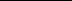 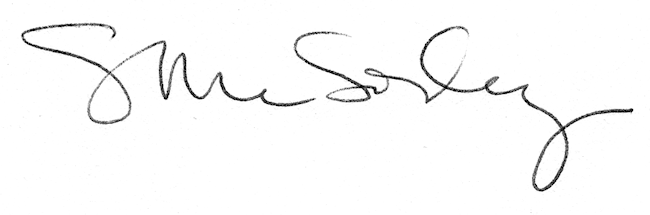 